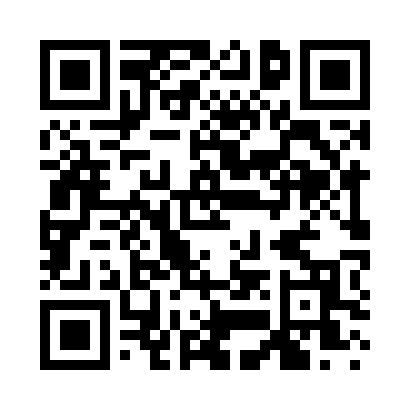 Prayer times for Country Meadows, Illinois, USAWed 1 May 2024 - Fri 31 May 2024High Latitude Method: Angle Based RulePrayer Calculation Method: Islamic Society of North AmericaAsar Calculation Method: ShafiPrayer times provided by https://www.salahtimes.comDateDayFajrSunriseDhuhrAsrMaghribIsha1Wed4:416:051:024:538:019:252Thu4:396:041:024:538:029:263Fri4:386:021:024:548:039:284Sat4:366:011:024:548:049:295Sun4:356:001:024:548:059:306Mon4:335:591:024:548:069:327Tue4:325:581:024:558:079:338Wed4:305:571:024:558:089:349Thu4:295:561:024:558:099:3610Fri4:275:551:024:558:109:3711Sat4:265:541:024:568:119:3812Sun4:255:531:024:568:129:4013Mon4:235:521:024:568:139:4114Tue4:225:511:024:568:139:4215Wed4:215:501:024:578:149:4416Thu4:195:491:024:578:159:4517Fri4:185:481:024:578:169:4618Sat4:175:471:024:578:179:4819Sun4:165:461:024:588:189:4920Mon4:155:461:024:588:199:5021Tue4:145:451:024:588:209:5122Wed4:125:441:024:588:219:5323Thu4:115:431:024:598:229:5424Fri4:105:431:024:598:229:5525Sat4:095:421:024:598:239:5626Sun4:095:411:035:008:249:5727Mon4:085:411:035:008:259:5828Tue4:075:401:035:008:269:5929Wed4:065:401:035:008:2610:0130Thu4:055:391:035:018:2710:0231Fri4:045:391:035:018:2810:03